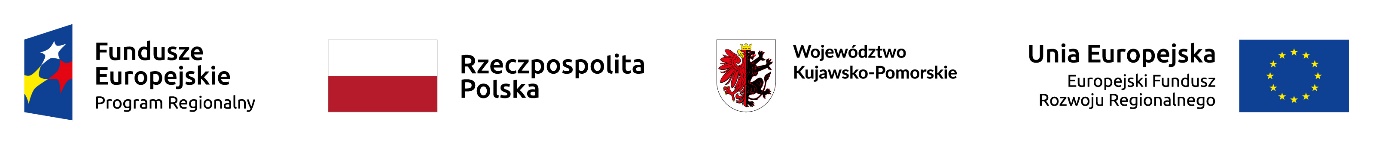 ZPKnDW 37.1.2022OŚWIADCZENIE O PODZIALE OBOWIĄZKÓW W TRAKCIE REALIZACJI ZAMÓWIENIA (DOTYCZY TYLKO PODMIOTÓW WSPÓLNIE UBIEGAJĄCYCH SIĘ O UDZIELENIE ZAMÓWIENIA) składane na podstawie art. art. 117 ust. 4 ustawy z dnia 11.09.2019 r. Prawo zamówień publicznych (dalej uPzp – tekst jedn. Dz. U. z 2022 r., poz. 1710).Na podstawie z art. 117 ust. 4 uPzp Wykonawcy składający ofertę wspólną (*konsorcjum/ spółka cywilna) w postępowaniu o udzielenie zamówienia publicznego pn. Wykonanie robót budowlanych polegających na adaptacji zagrody wiejskiej w Dusocinie na potrzeby ośrodka edukacji ekologicznej na terenie Parku Krajobrazowego Góry Łosiowe wraz z czynną ochroną przyrody na obszarze NATURA 2000 (proszę wpisać nazwy Wykonawców wspólnie ubiegających się o udzielenie zamówienia) …………………………………………………………………………………reprezentowani przez (wpisać imię i nazwisko osoby lub osób upoważnionych do reprezentowania Wykonawców wspólnie ubiegających się o udzielenie zamówienia): …………………………………………………………………………………..OŚWIADCZAMY, iż następujące części zamówienia wykonają poszczególni Wykonawcy wspólnie ubiegający się o udzielenie zamówienia (wpisać, które części zamówienia zostaną wykonane przez poszczególnych wykonawców: ________________________________________________ __________________________________________________________________________________________________________________________________________________________________________________________________________________________________________Podpisać kwalifikowanym podpisem elektronicznym lub podpisem zaufanym, lub elektronicznym podpisem osobistym*niepotrzebne skreślić/ usunąćć